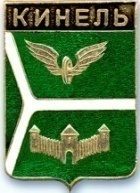 ДУМА ГОРОДСКОГО ОКРУГА КИНЕЛЬ САМАРСКОЙ ОБЛАСТИРЕШЕНИЕРассмотрев предложение Главы городского округа Кинель Самарской области, в связи с произошедшими кадровыми изменениями, руководствуясь Уставом городского округа Кинель Самарской области, Дума городского округа Кинель Самарской областиРЕШИЛА:1. Внести в состав Комиссии по противодействию коррупции в городском округе Кинель Самарской области, утвержденный решением Думы городского округа Кинель Самарской области от 31 января 2019 года № 420 (в редакции от 30 июня 2022 г.) следующее изменение: 1.1. Должность заместителя председателя Комиссии по противодействию коррупции в городском округе Кинель Самарской области изложить как «Первый заместитель Главы городского округа Кинель Самарской области»;1.2. Вывести из состава Комиссии по противодействию коррупции в городском округе Кинель Самарской области члена комиссии - Федотова С.Н.;1.3. Ввести в состав Комиссии по противодействию коррупции в городском округе Кинель Самарской области члена комиссии Нижегородова В.Г. – заместителя Главы городского округа Кинель Самарской области по жилищно-коммунальному хозяйству. 2. Официально опубликовать настоящее решение. 3.  Настоящее решение вступает в силу на следующий день после дня его официального опубликования.Председатель Думы городскогоокруга Кинель Самарской области                          А.А. СанинГлава городского округа Кинель Самарской области                                       А.А. Прокудин446430, г. Кинель, ул. Мира, д. 42а446430, г. Кинель, ул. Мира, д. 42а446430, г. Кинель, ул. Мира, д. 42а446430, г. Кинель, ул. Мира, д. 42а446430, г. Кинель, ул. Мира, д. 42а446430, г. Кинель, ул. Мира, д. 42а446430, г. Кинель, ул. Мира, д. 42аТел. 2-19-60, 2-18-80Тел. 2-19-60, 2-18-80Тел. 2-19-60, 2-18-80«25»мая2023г.г.№268О внесении изменений в состав Комиссии по противодействию коррупции в городском округе Кинель Самарской области, утвержденный решением Думы городского округа Кинель Самарской области от 31 января 2019 года № 420 (в редакции от 30 июня 2022 г.)   